Załącznik nr 1 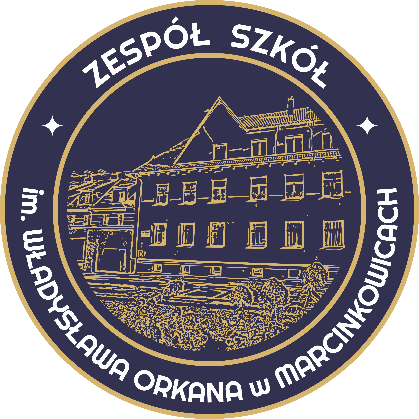                                                                                                                    do Wniosku o przyjęcie do internatu                                                                                                               w Zespole Szkół w Marcinkowicach...................................................................... imię i nazwisko ...................................................................... (adres zamieszkania)  ...................................................................... (nr i seria dowodu tożsamości)  Oświadczenie o wielodzietności rodziny kandydata Oświadczam, że   	...........................................................................................................................                                                                                                  (imię i nazwisko kandydata)  wychowuje się w rodzinie wielodzietnej/jest członkiem rodziny wielodzietnej.              Niniejsze oświadczenie składam pod rygorem odpowiedzialności karnej za składanie fałszywych oświadczeń. Jestem świadoma/y odpowiedzialności karnej za złożenie fałszywego oświadczenia. …………………………….                                          ................................................................ Miejscowość, data                                                     Czytelny podpis osoby składającej oświadczenie * niepotrzebne skreślić